POZVÁNÍ NA PŘÍPRAVU ADVENTNÍCH VĚNCŮPřijďte se společně s námi připravit na adventní období a pod vedením kvalifikovaného pracovníka si zhotovit adventní věnec nebo jinou adventní výzdobu.Akce se bude konat v sobotu dne 30. listopadu 2013 od 14.00 hodin v budově Základní školy v Dobraticích.Pro přípravu věnců bude možno na místě  zakoupit materiál (přírodní ozdůbky, svíčky, stužky aj.), zdarma pak bude připraven korpus na věnec či jiný tvar korpusu, drátek a větvičky. Přineste si prosím s sebou nůžky a kleště na větvičky.Žádáme zájemce, aby svou účast nahlásili na               tel. 737 468 560 Iva Gurníková nebo tel. 608 880 277 Blanka Cebulová.Atmosféru si zpříjemníme hudbou a lahodným občerstvením.Srdečně zve kulturní komise při OÚ Dobratice.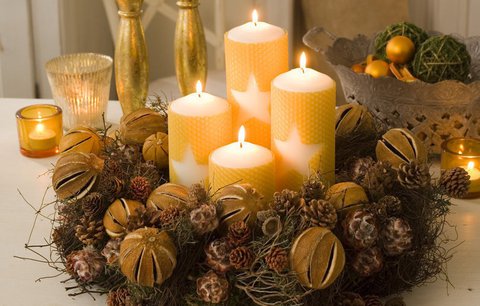 